 The Dressage Foundation’s 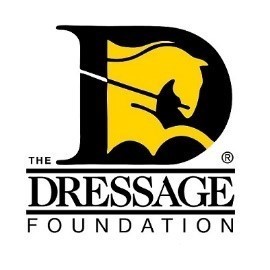 Amanda Johnson Freestyle Fund  Grant Application  You can use this form to gather and save your answers, but the online application found on our website must be completed and received by TDF’s office on or before October 15th for your application to be considered.  Please contact us at (402) 434-8585 or info@dressagefoundation.org if you have questions.    Contact Information: Name:   Address:   City:  State, Zip:   Phone:   Email:   Date of Birth and Age (must be between the ages of 20-30 at the time of the application):Are you a U.S. Citizen or Permanent Resident?USDF Region of residence (must currently reside in Region 2 or 4):Professional Information:  How long have you been a professional instructor/trainer?  In one paragraph, tell us why you became a dressage professional.  Provide a brief summary of your dressage experience for the past 2-3 years, including levels ridden/competed, awards received, educational activities attended. Your Grant Plan:  Have you ever ridden a musical freestyle in competition?  If yes, please describe.Have you ever had a musical freestyle professionally prepared for you?If selected for this grant, where would you plan on using your freestyle?  Who would design your freestyle?  Provide his/her name, brief bio, and website (if applicable).Tell us why you would like to be selected for the Amanda Johnson Freestyle Fund Grant (in 500 words or less).  Competition Scores: Provide a USDF printout of scores from the past few years from recognized competitions. Budget Information:  Provide a detailed budget for the professionally prepared musical freestyle.   
 If the grant will not cover all costs for the freestyle design, please indicate to the Committee how you will handle the balance of these expenses.  Recommendation Letters:  Provide two (2) recommendation letters from individuals who can speak about you as a dressage professional.    APPLICATIONS MUST BE COMPLETED THROUGH THE ONLINE FORM ON OR BEFORE OCTOBER 15TH IN ORDER TO BE CONSIDERED.    